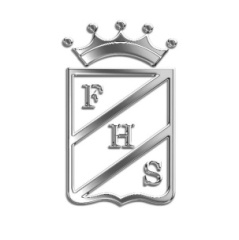 Unidad TécnicoPedagógicaCURSO: IVº Medio A                  PROFESOR ACOMPAÑANTE: Mª VERÓNICA CRUZ  C.  CALENDARIO DE EVALUACIONES MARZOEstimados apoderados: La presente circular tiene por objeto informar a ustedes fecha y contenidos de próximas evaluacionesEstudiantes les recuerdo la importancia del trabajo en clase y el desarrollo de las distintas actividades en cada una de las asignaturas. Padres y apoderados  tengan presente también  la importancia de supervisar tiempo de estudio para reforzar los contenidos a evaluar.                                  Saludos afectuosos        SUBSECTORFECHACONTENIDOSLENGUAJE Y COMUNICACIÓNmartes2 de abrilRelato fragmentadoLiteratura siglo XXContexto histórico de un relato. Boquitas pintadas (lectura domiciliaria). Tipos de narradores y su focalización. IDIOMA INGLÉSmartes26  Unit 0 : “Welcome”.Past simple vs past continuous.Present perfect simple vs present perfect continuous.Different uses of the verbs “say” and “tell”.MATEMÁTICAMiércoles 20 Funciones reales: Evaluación, gráficos, operatoria.Propiedades de las potencias.HISTORIA, GEOGRAFÍA Y CIENCIAS SOCIALES25 marzo Estado de derecho Organización del estado Poderes de estado Institucionalidad política y jurídica Derechos humanos FILOSOFIAJueves 28Aplican lógica del mito de la caverna. Trabajo grupal en clases.BIOLOGÍA Miércoles 20Unidad I: Expresión y manipulación del material genético.Concepto de fenotipo, genotipo. Relación del fenotipo con el ambiente. Proteínas como expresión del genotipo. Relación entre el fenotipo y las proteínas..  El material genético. Experimentos clásicos que permitieron el descubrimiento del material genético. Estructura del ADN. Modelo  de Watson y Crick. FÍSICAJueves 21Electrostática: Carga eléctrica, propiedades de la carga eléctrica, métodos de electrización, fuerza eléctrica y ley de Coulomb.QUÍMICA martes19Unidad 0: Química orgánica, características del carbono, clasificación de hidrocarburos, nomenclatura de compuestos alifáticos y funciones orgánicasELECTIVO MATEMÁTICASViernes 22Sucesiones, sucesión aritmética y geométrica. Término nésimo de una sucesión. Suma y producto de términos en una sucesión.ELECTIVO LENGUAJEviernes 15 Control lectura domiciliaria “Sobre identidad” Jorge Larraín ELECTIVO BIOLOGÍAlunes 25Unidad I: flujo y  procesamiento de materia y energía en los sistemas biológicos.Introducción a la fotosíntesis. Tejidos y órganos vegetales. Estructura de la hoja, plastidios, ingreso de reactantes a la hoja. Estomas: mecanismo de apertura y  cierre.ELECTIVO HISTORIAlunes25Población urbana en Chile y el mundo.La importancia del fenómeno urbano.ELECTIVO QUIMICAviernes22El átomo y sus partes constituyentes: modelos atómicos a través de la historia, científicos, partículas subatómicas, Z, A, p+, e-,n, isótopos, isóbaros e isótonos. Ejercicios.ELECTIVO FILOSOFÍAviernes29 Comprenden la argumentación como un reflejo de la diversidad de interpretaciones de la realidad. Trabajo en clases. ARTES VISUALESmiércoles27Proyecto muralARTES MUSICALESmiércoles27Ejecución instrumental: Creep.